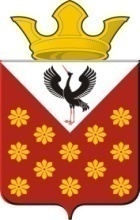 Свердловская областьБайкаловский районПостановление главы муниципального образованияКраснополянское сельское поселениеот 9 февраля  2021 года  № 12Об  утверждении Положения  о проведении мероприятия «День  пожилых людей» в муниципальном образовании Краснополянское сельское поселение в 2021 году  В целях реализации Федерального закона от 06.10.2003г. 131-ФЗ «Общих принципах организации местного самоуправления в Российской Федерации» и  статьей 6 Устава Краснополянского сельского поселения ПОСТАНОВЛЯЮ:1.Утвердить  Положение о проведении мероприятия «День  пожилых людей» в муниципальном образовании Краснополянское сельское поселение в 2021 году  ( приложение №1)2.Обнародовать данное постановление в соответствии с Уставом Краснополянского сельского поселения3. Контроль за исполнением настоящего постановления оставляю за собой.Глава муниципального образованияКраснополянского  сельского поселения                                                            А.Н. Кошелев                                                                                                                                                                                                                                         Приложение №1Утверждено   Постановлением главы МО Краснополянское сельское поселение № 12  от 09.02.2021 г.Положение о проведении мероприятия «День  пожилых людей» в муниципальном образовании Краснополянское сельское поселение в 2021 годуЦЕЛЬ  И  ЗАДАЧИ1.1. Формирование  у подрастающего поколения  активной  гражданской позиции,        развитие  интереса  и  ценного  отношения  к истории  своей  страны,        воспитание  гуманного отношения, сострадания к людям  старшего  поколения;Вручить памятные подарки людям  пенсионного возраста;Окружить  людей пожилого возраста вниманием и заботой, предоставить им  необходимую помощь.                                            2. ОРГАНИЗАТОРЫ  МЕРОПРИЯТИЯ2.1. Администрация  муниципального образования Краснополянское сельское поселение.2.2. Общеобразовательные  учреждения.2.3. МБУ « Культурно-досуговый центр  Краснополянского сельского поселения»                                            3.  ПОРЯДОК ПРОВЕДЕНИЯ3.1. Мероприятия проводятся  в Еланском, Краснополянском, Шадринском и Чурманском Домах культуры.3.2. В преддверии  Дня  пожилого  человека специалисты  администрации по  территориям,      вручат  памятные подарки людям, достигшим  пенсионного  возраста.3.3. Работники  культуры  1 октября  во  всех  Домах  Культуры  для пенсионеров        проведут праздничные концерты, игровые программы.                                            4. УСЛОВИЯ  ФИНАНСИРОВАНИЯ4.1.Финансирование  осуществляется за  счет средств местного бюджета в общей сумме 96 360,00 (Девяносто шесть тысяч триста шестьдесят рублей).